Advanced Agricultural Mechanics	   Course No. 18402	Credit: 1.0Pathways and CIP Codes: Agricultural Technology and Mechanical Systems (01.0201)Course Description: Course provides students with the engineering and power technology principles, skills, and knowledge that are specifically applicable to the agricultural industry. Typical topics include the operation, maintenance, and repair of power, electrical, hydraulic, and mechanical systems.Directions: The following competencies are required for full approval of this course. Check the appropriate number to indicate the level of competency reached for learner evaluation.RATING SCALE:4.	Exemplary Achievement: Student possesses outstanding knowledge, skills or professional attitude.3.	Proficient Achievement: Student demonstrates good knowledge, skills or professional attitude. Requires limited supervision.2.	Limited Achievement: Student demonstrates fragmented knowledge, skills or professional attitude. Requires close supervision.1.	Inadequate Achievement: Student lacks knowledge, skills or professional attitude.0.	No Instruction/Training: Student has not received instruction or training in this area.Prerequisites: 18401 - Agricultural Mechanics and either 18001 – Introduction to Agricultural or 18002 - AgriscienceBenchmark 1: CompetenciesBenchmark 2: CompetenciesBenchmark 3: CompetenciesBenchmark 4:	 CompetenciesBenchmark 5:	 CompetenciesBenchmark 6: CompetenciesBenchmark 7:	 CompetenciesBenchmark 8:	 CompetenciesI certify that the student has received training in the areas indicated.Instructor Signature: 	For more information, contact:CTE Pathways Help Desk(785) 296-4908pathwayshelpdesk@ksde.org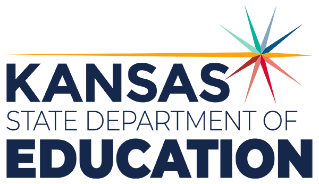 900 S.W. Jackson Street, Suite 102Topeka, Kansas 66612-1212https://www.ksde.orgThe Kansas State Department of Education does not discriminate on the basis of race, color, national origin, sex, disability or age in its programs and activities and provides equal access to any group officially affiliated with the Boy Scouts of America and other designated youth groups. The following person has been designated to handle inquiries regarding the nondiscrimination policies:	KSDE General Counsel, Office of General Counsel, KSDE, Landon State Office Building, 900 S.W. Jackson, Suite 102, Topeka, KS 66612, (785) 296-3201. Student name: Graduation Date:#DESCRIPTIONRATING1.1Demonstrate proper attire and PPE use for various tasks in a shop, jobsite, and/or laboratory.1.2Identify and demonstrate proper methods of shop/lab clean-up.1.3Identify various tool storage locations.1.4Learn the components of the fire triangle.1.5Explain the proper use of a fire extinguisher.1.6Demonstrate the operation and pinch points of hand tools.1.7Demonstrate the operation and pinch points of agricultural equipment.1.8Identify and contact local businesses that require advanced agricultural mechanics skills.#DESCRIPTIONRATING2.1Identify principles and operations of internal combustion engines.2.2Identify parts and components of power system in the agriculture industry.2.3Troubleshoot engines, power transmission, fuels systems, and electrical systems.2.4Perform preventive maintenance on various engine systems;  including the crankcase breather, air cleaner, and muffler.2.5Use manufacturer’s service manuals to determine engine specifications and explain why this information is necessary when servicing an engine.#DESCRIPTIONRATING3.1Identify principles of fluid power, including Pascal’s law.3.2Calculate the amount of pressure in differing lines and systems.3.3Compare and contrast applications of fluid power: pneumatics and hydraulics.3.4Identify parts and components of a fluid power systems.3.5Read schematics in a fluid power system.3.6Model an electrohydrualic or electro-pneumatic system.3.7Inspect hydraulic hoses for wear.3.8Select fittings for hydrualic fittings.#DESCRIPTIONRATING4.1Compare and contrast AC and DC currents.4.2Collect readings with a digital mutlimeter.4.3Identify function and application of electronical controls: 4.4Examine and categorize electrical control components used (diodes, bridge rectifier, potentiometers, solenoids, and relays).4.5Model the function of basic sensors (flow rate, thermostat, soil moisture, pressure).4.6Locate sensors on agricultural equipment and describe function.4.7Assess the functions of agriculture control systems using programmable logic controllers.4.8Analyze schematic drawings for electrical control systems. 4.9Troubleshoot electrical control system performance problems. 4.10Model a CAN Bus network.#DESCRIPTIONRATING5.1Identify how electronics are used in the agriculture industry.5.2Explain how precision technologies are used.5.3Identify monitoring systems and demonstrate the benefits of these systems.5.4Troubleshoot a remote sensing system.5.5Identify automation/robotics components and how they benefit the agriculture industry.5.6Explain the laws of using agriculture technology. 5.7Research emerging technologies in your local agriculture community (UAV, remote sensing, automation in food processing, robotic welding, robotic agronomy).5.8Develop a skillset of emerging technologies in your local agriculture community (UAV, remote sensing, automation in food processing, robotic welding, robotic agronomy).#DESCRIPTIONRATING6.1Research and summarize impact of utilizing geospatial technologies in agriculture applications.6.2Examine the components of precision technologies used in agriculture applications.6.3Practice using GNSS equipment to plot data points .6.4Create agronomic maps (yield, fertility, pH, etc) utilizing GIS software.6.5Prescribe agronomic solutions with GIS data using software.6.6Plot an A-B line on a tractor with equipment or simulated software.6.7Apply remote sensing techonlogies to precision irrigation systems.#DescriptionRATING7.1Identify components of a power train (clutch, bearings, transmission, gearbox).7.2Compare speed and torque with various gear ratios.7.3Inspect or model a transmission.7.4Replace bearings in agricultural equipment.7.5Identify the size and type of a tire using DOT codes.7.6Ballast agricultural equipment for safety and efficiency.#DescriptionRATING8.1Complete a work/repair order.8.2Create a bill of materials for a repair project.8.3Identify near misses.